INFORME DE GESTORIAS DEL DIP. GERARDO ABRAHAM AGUADO GÓMEZ, CORRESPONDIENTE AL SEGUNDO AÑO DE EJERCICIO CONSTITUCIONAL DE LA LXI LEGISLATURAAGOSTOSE REALIZÓ COMO CADA MES, LA ENTREGA DE 200 DESPENSAS A IGUAL NÚMERO DE BENEFICIARIOS EN LAS COLONIAS ABASTOS, AVIACIÓN, BOCANEGRA, CAROLINAS, CENTRO, DIVISIÓN DEL NORTE. (LA RELACIÓN DE LOS BENEFICIARIOS SE ENCUENTRA EN EL MÓDULO DE GESTIÓN).POR MOTIVO DEL REGRESO A CLASES SE ENTREGARON TRESCIENTAS MOCHILAS EN DIVERSOS SECTORES.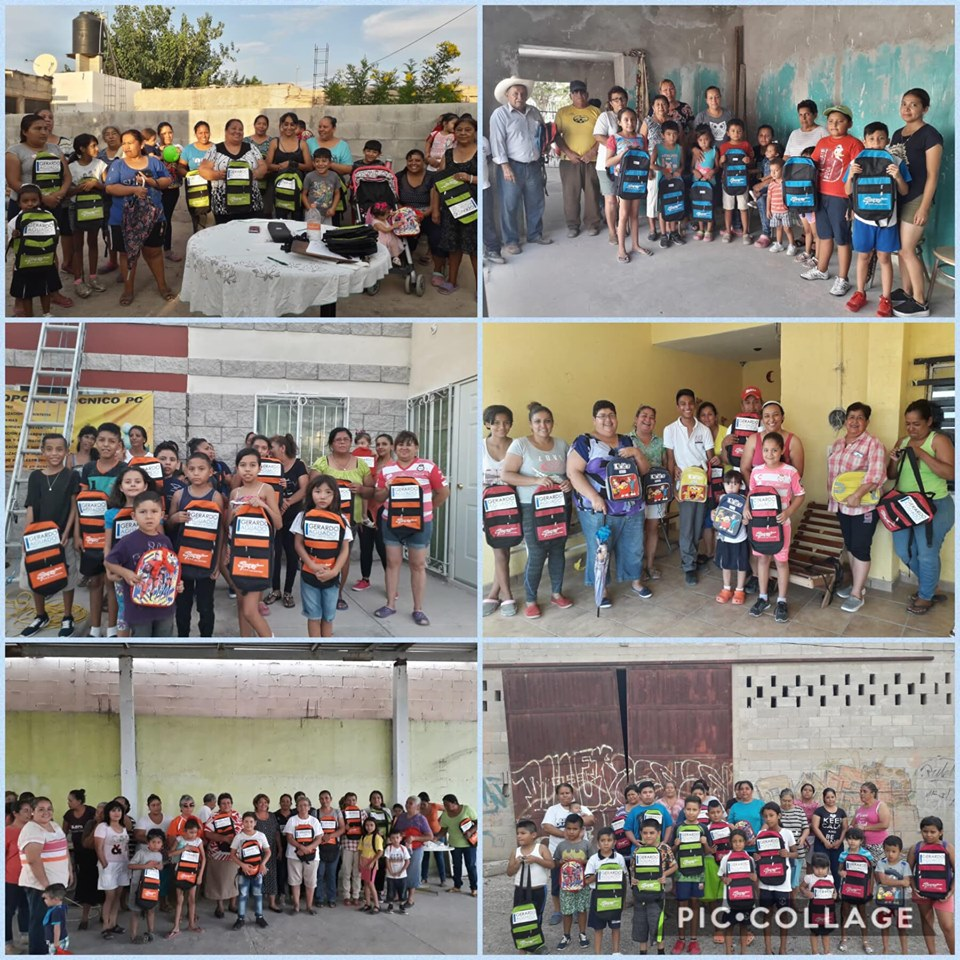 